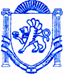 	  РЕСПУБЛІКА КРИМ	РЕСПУБЛИКА КРЫМ	КЪЫРЫМ ДЖУМХУРИЕТИБАХЧИСАРАЙСЬКИЙ РАЙОН	                                     БАХЧИСАРАЙСКИЙ РАЙОН                               БАГЪЧАСАРАЙ  БОЛЮГИНИНЪ УГЛІВСЬКА СІЛЬСЬКА РАДА	                                УГЛОВСКИЙ СЕЛЬСКИЙ  СОВЕТ                               УГЛОВОЕ  КОЙ  ШУРАСЫРЕШЕНИЕ29-я сессия 1-го созыва«23» марта 2016г.                                                                                                          № 275Об определении перечня дорог для выполнения работ по ремонту автомобильных дорогобщего пользования местного значения, находящихся в муниципальной собственности Угловского сельского поселения в 2016 годуВ соответствии с Федеральным законом от 06 октября 2003 года № 131-ФЗ «Об общих принципах организации местного самоуправления в Российской Федерации», Законом Республики Крым от 21.08.2014 №54-ЗРК «Об основах местного самоуправления в Республике Крым», Приказом Министерства транспорта РФ от 09.08.2013г. №267 «О внесении изменений в Классификатор работ по капитальному ремонту, ремонту и содержанию автомобильных дорог, утвержденному приказом Министерства транспорта РФ от 16.11.2012г. №402», Федеральными законами от 08 ноября 2007 года № 257-ФЗ «Об автомобильных дорогах и о дорожной деятельности в Российской Федерации и о внесении изменений в отдельные законодательные акты Российской Федерации» от 10 декабря 1995 года № 196-ФЗ «О безопасности дорожного движения»,  Бюджетным кодексом Российской Федерации, Уставом муниципального образования Угловское сельское поселение Бахчисарайского района Республики Крым, на основании протокола совместного заседания постоянных комиссий Угловского сельского совета от 22.03.2016 годаУГЛОВСКИЙ СЕЛЬСКИЙ СОВЕТ РЕШИЛ:Для выполнения работ по ремонту дорог утвердить перечень автомобильных дорог общего пользования местного значения, находящихся в собственности муниципального образования Угловское сельское поселение в 2016 году:ул. Комарова, Бахчисарайский район, Республика Крым;ул. Победы, Бахчисарайский район, Республика Крым.Источником финансирования считать средства бюджета Угловского сельского поселения.Председателю Угловского сельского совета – главе администрации Угловского сельского поселения заключить договор на изготовление сметной документации.Настоящее Решение подлежит опубликованию (обнародованию) на информационном стенде Администрации Угловского сельского поселения и дополнительно на официальном сайте Угловского сельского совета (www.угловскийсовет.рф) и вступает в силу с момента его подписания.Председатель Угловского сельского совета -глава администрацииУгловского сельского поселения                                                                                  Н.Н. Сосницкая						